Notulen MR vergadering 					13-01-2022      15.30-17.00 uurAanwezig: Angela (online), Julie, Shardé, Jessy, Lieke (vz), ClaudiaNotulant: ClaudiaWelkomWe nemen vandaag afscheid van Julie, we bedanken Julie voor haar inzet! We verwelkomen ons nieuwe lid Shardé, fijn dat je de MR komt versterken!Notulen vorige vergaderingDe aantekeningen van de vorige vergadering zijn besproken.MededelingenMR e-mailadres op de website wordt gekoppeld aan Lieke.Voor de vakantie heeft de leerlingraad vergaderd. Er is een lijst gemaakt met ideeën die kinderen hebben ingebracht. Er wordt nu een prioriteitenlijst gemaakt maakt van onderwerpen.Vanuit de directie:Begroting; deze is definitief. Jessy deelt deze met de MR. Kwartaalgesprek met bovenschools directeur; leeropbrengsten zijn goed. Ambitie is om nog meer uit ons onderwijs te halen. Jaarplan is besproken, loopt volgens planning. Burgerschap; moet vanuit de overheid meer aandacht aan besteed worden door scholen. Is besproken in het team. Jessy heeft beleid geschreven, komt in de volgende personeelsvergadering weer aan bod.Personeel; Roos is zwanger. Zij zal vanaf haar 28e week niet meer voor de klas staan i.v.m. de coronaregels. Er wordt een vervanger gezocht voor 5 dagen.Roxenne zal vanwege haar gezondheid rust nemen en er voorlopig niet zijn.Start nieuwe directeurVoor de kerstvakantie heeft het team kennisgemaakt met de nieuwe directeur. Jessy en Gerion hebben veel contactmomenten om de overdracht goed te laten verlopen.Corona; we volgen het protocol en hebben dezelfde regels als voor de vakantie. We merken dat de leerlingen het soms nog lastig vinden. Ouderbetrokkenheid vergroten: Er zijn ideeën om meer verbinding te zoeken met ouders door iets te organiseren zoals een online webinar met een specifiek thema (zoals GGD+Buurtzorg Jong: Lentekriebels seksualiteit/ de bibliotheek: social media). Jessy gaat de mogelijkheid onderzoeken of we ouders kunnen polsen over de behoefte hieraan bij het oudertevredenheidonderzoek.PR/ll werving in coronatijd We merken dat de aanwas van nieuwe leerlingen (4-jarigen) achterblijft. We brainstormen over hoe we meer aanmeldingen krijgen. In ieder geval maken we een tasje voor op de peuterspeelzaal GMR-lid; we hebben als school geen afgevaardigde in de GMR. Lieke gaat dit tijdelijk op zich nemen om toch in verbinding te blijven staan. Cursussen nieuwe MR leden. Het is mogelijk om als (nieuw) MR lid een basiscursus te volgen, we beraden ons hierop.Rondvraag en sluitingVolgende vergadering: 24 maart 15.30-17.00 uur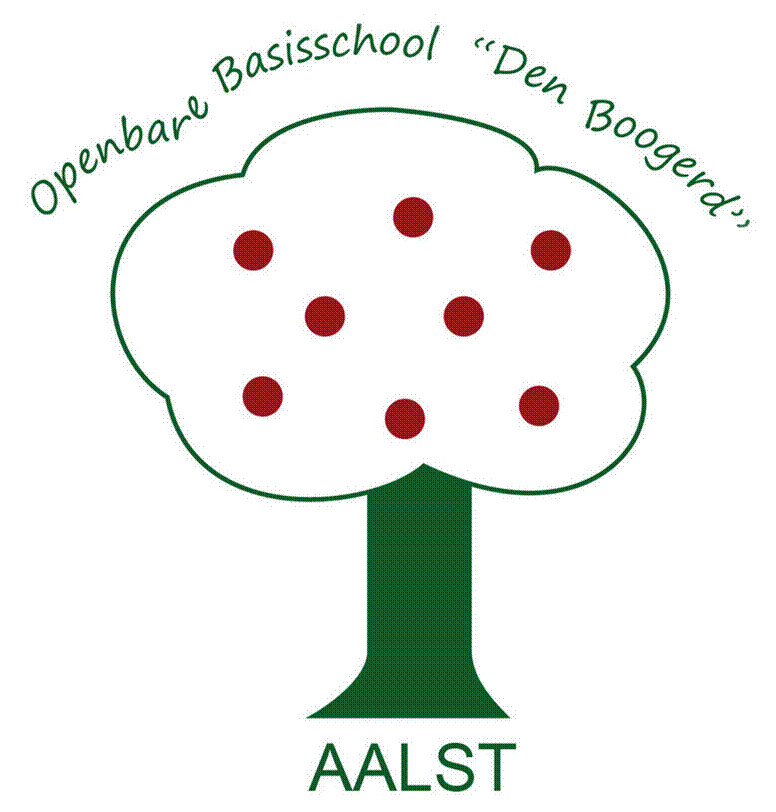 Openbare school voor Aalst en omgeving         
Donkerstraat   17
5308 KB   Aalst
tel. 0418-672626
E-mail: info@obsdenboogerd.nl
www.obsdenboogerd.nl